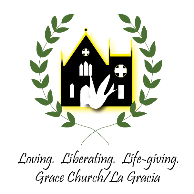 33 Church Street, White Plains, NY 10601GRACE/LA GRACIA 2023 Formulario de Promesa“El Buen Pastor Comparte las Bendiciones de Dios” Nombre: _____________________________________________________________Direccion:		     __________________________________________________________Numero de Teléfono: _____________________	Numero de Celular: ___________________Correo Electrónico: _____________________________________________________Por Favor seleccione como podemos contactarlo – Por Correo_________  Por correo electrónico_________Si desea contribuir una cantidad adicional hacia$_________Específicamente para: (  ) Coro      (  ) Ministerio de alimentos    (  ) Flores    (  ) ÓrganoLe interesa saber sobre oportunidades de ser  voluntario? Descripción en la parte de atrás- Gentilmente escriba  abajoComo siempre, si tine alguna pregunta – por favor  contacte la oficina de la Iglesia al  (914) 949-2874¡¡Gracias!!DESCRIPCIÓN DE OPORTUNIDADES DE VOLUNTARIADO EN GRACE / LA GRACIAAcólitos: Sirven como asistentes del clero en el altar durante los servicios de la iglesia. Tanto los adultos como los niños sirven como acólitos. Se requiere entrenamiento; cualquier persona de 7 años o más puede participarGremio del Altar: asegura que las vestiduras del sacerdote y los paños del Altar se mantengan en perfectas condiciones; se prepara para todos los servicios, bodas y funerales. Responsable de la decoración del Altar para las fiestas y festividades.Ángelus: el boletín de la iglesia, que se publica entre 4 y 6 veces al año. Los artículos están escritos por feligreses.Estudio bíblico: este grupo, dirigido por el rector, se reúne semanalmente para leer y discutir temas y libros de la Biblia.Club de lectura: este grupo lee y se reúne mensualmente para discutir libros de diversos géneros.Edificios y terrenos: este comité es responsable del mantenimiento y conservación del edificio y los terrenos de la rectoría y la iglesia.Coros - Coro de mayores y dos coros de jóvenes: Ofrece música para cada servicio dominical y días festivos especiales.Contadores: Equipos de dos feligreses que cuentan, registran y depositan la ofrenda semanal después de los Servicios.Mujeres de la Iglesia Episcopal: une a las mujeres de la Iglesia en la adoración, el servicio, el dar y el compañerismo que profundiza y fortalece sus propias vidas espirituales.Ministros / visitantes de la Eucaristía: feligreses con licencia que distribuyen la comunión durante el servicio y llevan a los enfermos / recluidos de la parroquia.Grace's Kitchen: Oportunidad de voluntariado para servir a los clientes de la cocina durante las vacaciones cuando el personal del comedor de beneficencia no está.Lectores laicos / Lectores: feligreses que leen las lecciones en cada servicio dominical.Hombres de Gracia: Un grupo de hombres que se enfoca en el desarrollo espiritual individual y juvenil.Crecimiento parroquial: El enfoque de este comité es dar la bienvenida a los recién llegados, implementar retiros parroquiales, etc.Atención pastoral: junto con el padre Adolfo y un miembro de la junta parroquial, visite a los miembros que están confinados en sus hogares o que reciben atención; también llamando a los miembros a casa.Mayordomía: este comité es responsable de la campaña de mayordomía, la emisión de números de sobre, el seguimiento de los datos de compromiso, etc.Ujieres: Cada semana, un equipo de feligreses saluda y ayuda a los visitantes y feligreses que asisten a la iglesia, recogen la ofrenda y dirigen a los asistentes a la mesa de la comunión.Miembro de la parroquia: responsable de definir la misión de la congregación, de asegurar una organización y planificación efectivas y de la gestión de los recursos y las finanzas de la Iglesia.Comité de bienvenida Coordina la hora del café y eventos especiales de hospitalidad.Ministros de la Juventud Feligreses responsables de la educación cristiana de nuestra juventud• Recién nacidos menores de 3 años       • Rito 13 Transición a la edad adulta joven• Escuela dominical para grados K-5• J2A de secundaria a preparatoria